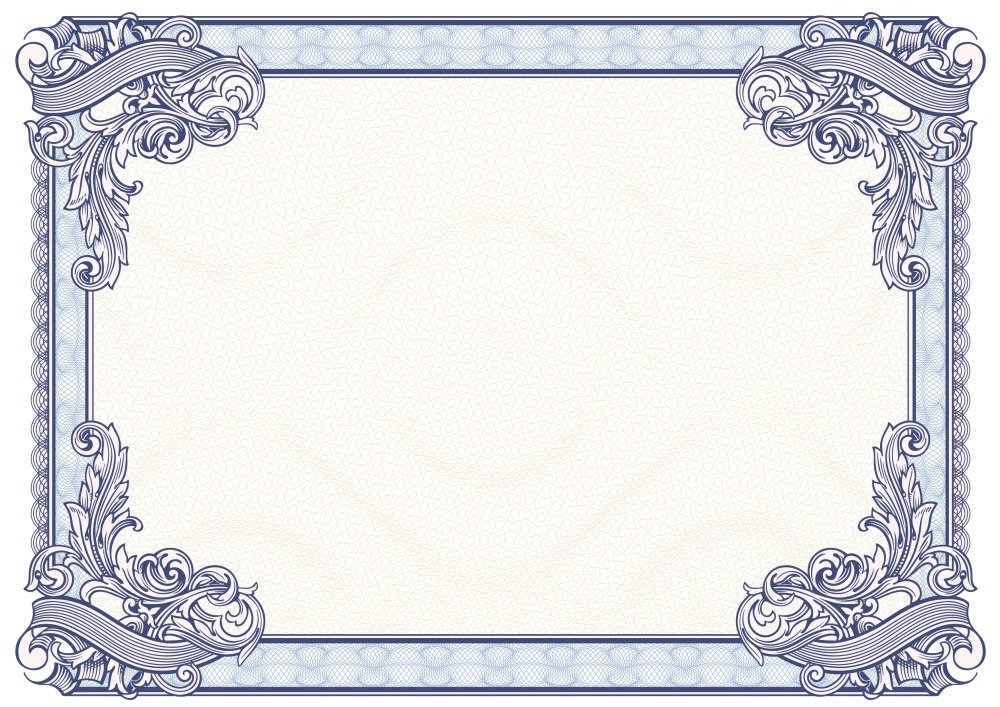 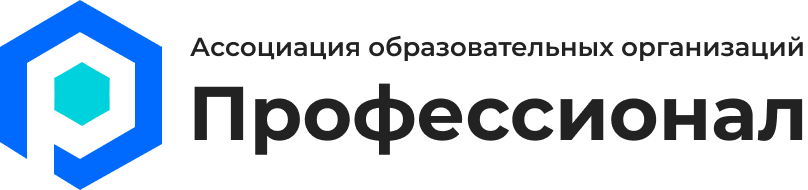 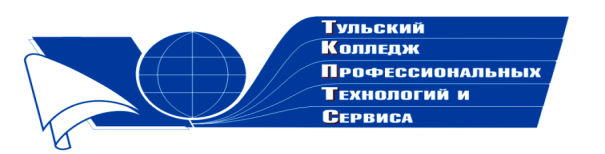 Государственное профессиональноеобразовательное учреждение  Тульской области «Тульский колледж профессиональных технологий и сервиса»ДипломНаграждаютсяМосякина Ирина Васильевна,Наумова Лариса Викторовна,занявшие 2 место  в общероссийском заочном конкурсе «Коллекция педагогического мастерства и творчества»  с разработкой рабочей тетради  по теме «Проведение физиотерапии при различных заболеваниях и состояниях» в номинации «Рабочая тетрадь»     Директор ГПОУ ТО       «ТКПТС»                                     С.С. Курдюмов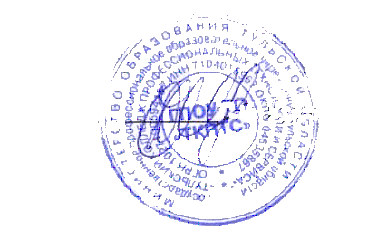 2019 год